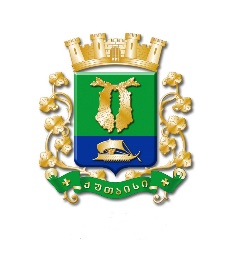 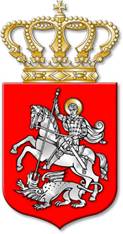 ს  ა  ქ  ა  რ  თ  ვ  ე  ლ  ოქალაქ  ქუთაისის  მუნიციპალიტეტის  საკრებულოგ  ა  ნ  კ  ა  რ  გ  უ  ლ  ე  ბ  ა   303  ქალაქი  ქუთაისი		26		აგვისტო		2020  წელიქალაქ ქუთაისის მუნიციპალიტეტის საკუთრებაში არსებული უძრავი ქონების (ქალაქ ქუთაისში, რუსთაველის გამზირის N 2-ში მდებარე შენობა – ნაგებობა N1),ელექტრონული აუქციონის წესით (სასყიდლით, პირობებით), იჯარის ფორმით, სარგებლობაში გაცემის თაობაზე, ქალაქ ქუთაისის მუნიციპალიტეტის მერისათვის თანხმობის მიცემის შ ე ს ა ხ ე ბსაქართველოს ორგანული კანონის „ადგილობრივი თვითმმართველობის კოდექსი“ 54-ე მუხლის პირველი პუნქტის „დ“ ქვეპუნქტის „დ.დ“ ქვეპუნქტის, „მუნიციპალიტეტის ქონების პრივატიზების, სარგებლობისა და მართვის უფლებებით გადაცემის, საპრივატიზებო საფასურის, საწყისი საპრივატიზებო საფასურის, ქირის საფასურის, ქირის საწყისი საფასურის განსაზღვრის და ანგარიშსწორების წესების დამტკიცების შესახებ“ საქართველოს მთავრობის 2014 წლის 8 დეკემბრის №669 დადგენილების, „ქალაქ ქუთაისის მუნიციპალიტეტის ქონების პრივატიზების, სარგებლობისა და მართვის უფლებებით გადაცემის, საპრივატიზებო საფასურის, საწყისი საპრივატიზებო საფასურის, ქირის საფასურის, ქირის საწყისი საფასურის განსაზღვრისა და ანგარიშსწორების წესების დამტკიცების შესახებ“ ქალაქ ქუთაისის მუნიციპალიტეტის საკრებულოს 2015 წლის 9 იანვრის №65 დადგენილებისა და ქალაქ ქუთაისის მუნიციპალიტეტის მერის მოვალეობის შემსრულებლის, დავით ერემეიშვილის 2020 წლის 19 აგვისტოს N01/15010 წერილობითი მომართვის შესაბამისად:მუხლი 1. მიეცეს თანხმობა ქალაქ ქუთაისის მუნიციპალიტეტის მერის მოვალეობის შემსრულებელს, დავით ერემეიშვილს ელექტრონული აუქციონის წესით (სასყიდლით, პირობებით), იჯარის ფორმით, ქალაქ ქუთაისის მუნიციპალიტეტის საკუთრებაში არსებული, ქალაქ ქუთაისში, რუსთაველის გამზირის №2-ში მდებარე უძრავი ქონების (შენობა – ნაგებობა №1; განაშენიანების ფართი - 35,06 კვ.მ. მიწის ნაკვეთი - 57,0 კვ.მ.) 5 (ხუთი) წლის ვადით, სარგებლობაში გაცემის თაობაზე (საკადასტრო კოდი №03.03.21.351). მუხლი 2. ქონების საწყისი წლიური საიჯარო ქირა განსაზღვრულია სსიპ ლევან სამხარაულის სახელობის სასამართლო ექსპერტიზის ეროვნული ბიუროს 13.08.2020 წლის №004741920 დასკვნის საფუძველზე, რომელიც შეადგენს 6700,0 (ექვსი ათას შვიდასი) ლარს. მუხლი 3. კონტროლი განკარგულების შესრულებაზე განახორციელოს ქალაქ ქუთაისის მუნიციპალიტეტის საკრებულოს ეკონომიკის, ქონების მართვისა და საქალაქო მეურნეობის კომისიამ. მუხლი 4. განკარგულება შეიძლება გასაჩივრდეს, კანონით დადგენილი წესით, ქუთაისის საქალაქო სასამართლოში (ვ.კუპრაძის ქუჩა №11), მისი გაცნობიდან ერთი თვის ვადაში. მუხლი 5. განკარგულება ძალაში შევიდეს კანონით დადგენილი წესით. 		საკრებულოს  თავმჯდომარის  მოადგილე, 		საკრებულოს თავმჯდომარის მოვალეობის 				შემსრულებელი				ირაკლი  შენგელია